Private Chauffeured Tours 2 Day Personal Scenic South Island locationChristchurch > Hokitika Town ship > Franz Josef (Stay the night) > Queenstown Be prepared for some of the most amazing scenery by road from open farm land, Mountain lakes, incredable rock formation local West Coast town and the option to land on a Glacier by helicopter. Unlike the Tranz Alpine train we stop to take photos of these amazing sites in the Southerm Alps mountain range.One day road trip with your personal guide  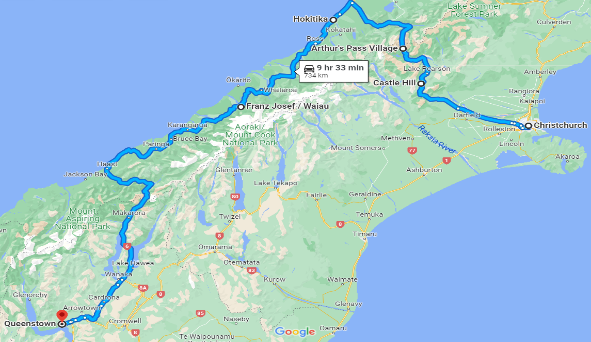 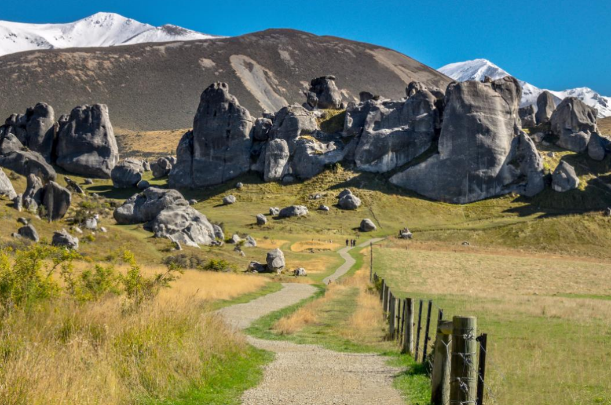 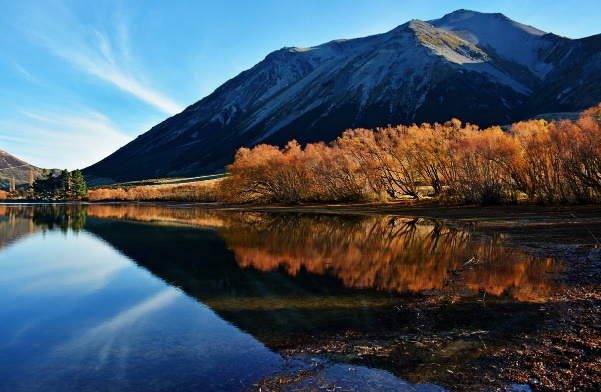 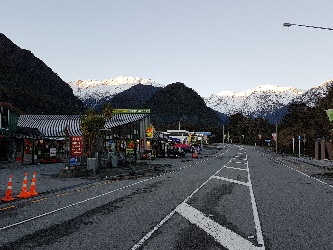 Franz Josef Town ship accomodation suggestion. Punga Grove Motel   Scenic Hotel  Booking.com	When booking please make sure you are no more than 3 km from the center of Franz Josef township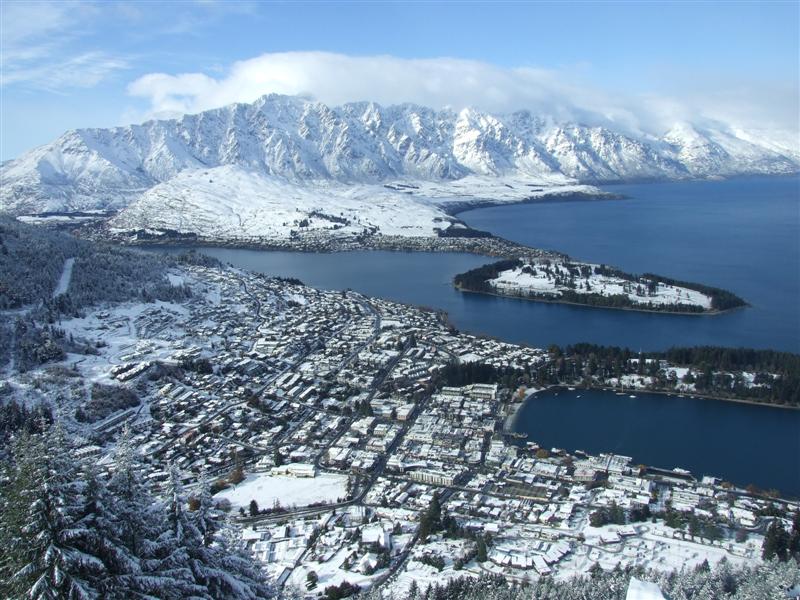 Queenstown accommodation. There is a huge choice of accommodation to stay at from B&B to 3 to 5-star hotel to resorts. Please when booking confirm you are no more than 3km from the centre of Queenstown or you may be charged an additional charge    What we provide:Personal chauffeur private driver							Personal service to meet your requirements.Comfortable European vehicles.Vehicle/fuel/ vehicle insurance/driver-guide. NZ government tax of 15%Vehicle hire and insurance cost.What you must provide:Accommodation: As everyone has their own accommodations and meals requirements, we provide the town we are staying in, and you choose your own accommodation and restaurants, or we can assist you with this. Try Booking.com or Trivago for suggestions but please check with us to confirm you are staying in a proximity to our location: Meals:Personal travel insurance:All other personal belonging:Activities / meals are not included in our pricing.Our tours are charged as per vehicle size as listed below and luggage capacity indicated. Not per passenger.